Światowy Dzień Gołębia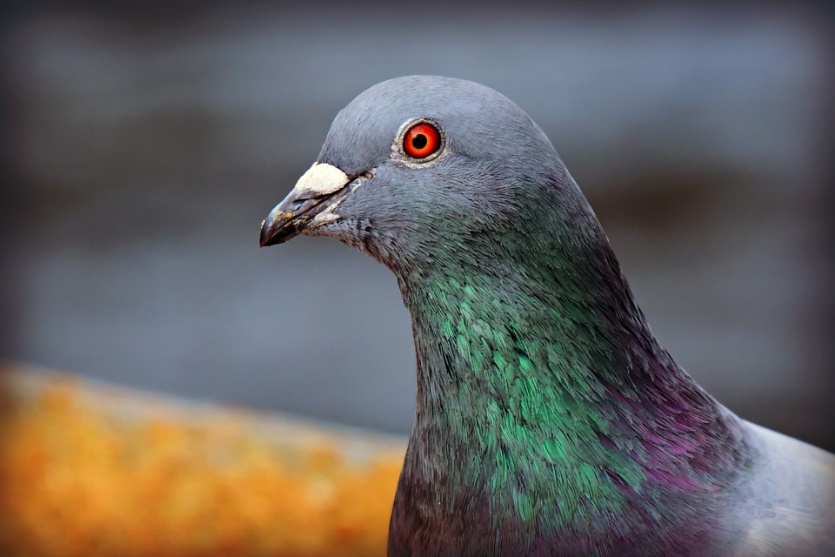 9 kwietnia obchodzimy Światowy Dzień Gołębia CIEKAWOSTKI: Dziś wiadomo, że to jedne z najinteligentniejszych ptaków na naszej planecie. Gołębie pocztowe mogą lecieć nawet z prędkością 100 km/h, w czasie wojny wykorzystywano je do przenoszenia informacji, a 32 z nich zostały wówczas uhonorowane najwyższym brytyjskim odznaczeniem za męstwo – medalem Dickina.Ciekawostką jest fakt, że to właśnie dlatego, iż gołębie przenosiły wiadomości, okupanci wprowadzili zakaz ich hodowli.Każdy gołąb pocztowy, nawet jeśli jest na drugim końcu świata, potrafi wrócić do swojego gołębnika (albo gniazda).Ptaki te dożywają 12 lat, ale historia zna kilku rekordzistów, którzy dożyli 30-stki.  Gołębie mają doskonały wzrok – widzą nawet to, co jest kilkadziesiąt kilometrów dalej (ich kąt widzenia to aż 360 stopni – są więc w stanie zobaczyć najmniejsze ziarno w okolicy).Potrafią też liczyć i uczą się szybciej niż małpy, tworzą monogamiczne pary.Dokładnie zapamiętują także porę karmienia i jeśli ktoś robi to regularnie, może być pewien, że na obiad stawią się punktualnie.Gołębie nie należą do smakoszy, zjedzą w zasadzie wszystko co da się zjeść (to pewnie dlatego, że mają tylko 37 kubków smakowych – dla porównania człowiek ma ich 10 tys.).Poza tym, to jedyne ptaki, które nie muszą odchylać głowy do tyłu, żeby napić się wody – zasysają wodę tak jak my, kiedy pijemy ją przez słomkę.Któż z nas nie zna gołębia miejskiego – to ptak powszechnie znany.Gołąb miejski pochodzi od dzikiego gołębia skalnego występującego w Europie Południowej.Część ptaków formy miejskiej wygląda identycznie jak ptaki dzikie charakteryzując się dwoma czarnymi paskami na skrzydłach oraz biała plama na dole grzbietu.Większość osobników ma bardzo zmienny wygląd z powodu mieszania się z różnymi rasami gołębi domowych.Występuje w miastach całej Polski.Preferuje starą zabudowę w większych miastach, w małych miasteczkach bardzo nieliczny, lub go brak.Zwykle gniazduje kolonijnie na budynkach: na strychach, poddaszach, parapetach, balkonach, wieżach kościelnych itp.Gniazdo to płaska platforma z gałązek o ażurowej konstrukcji.Samica składa 2 białe jaja, wysiadywanie 17 dni, – młode uzyskują lotność po 4-5 tygodniach.Gołąb miejski jest chroniony.